	Know your Client (KYC) FormDate: Please choose accordingly: Albanian Bidding Zone            				    		  Kosovo Bidding Zone     ALPEX Member Support Albania						ALPEX Member Support KosovoRruga “Liman Kaba”, Rezidenca Olympic					Rruga "Ali Pashë Tepelena",Shkalla 3, Kati 1, Zyra 1, Tiranë,				 		Kati II, Nr. 1, Vip Tower, Prishtinë,Albania.									Kosovo.		E-mail: trade@alpex.al 							E-mail: trade@alpex.alGeneral InfoRegulatory Authorization and Licenses Contact InformationCompany ProfilePlease provide all shareholders namesCompany’s CapacitiesTechnical Profile (for API users only)Key Financial Data (from annual audited financial statements)SECTION B (Applicable to all Applicants)The Company undertakes the obligation to inform the respective Applicants about the processing of their personal data, by handing to them the information of Appendix I.For the Company, (Name of Legal Representative, Position, Signature)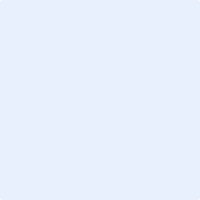  	(Company Stamp)APPENDIX IINFORMATION ON THE PROCESSING OF PERSONAL DATA FOR KYC PURPOSESPROVISION OF INFORMATION TO DATA SUBJECTSALPEX, in its capacity as data controller, in accordance with the provisions of the Albanian / Kosovo legislation on the protection of personal data, hereby provides information concerning the personal data processing of the Applicant’s key personnel (persons who are authorized to sign application forms regarding Exchange Membership issues, compliance officers, traders, clearers, IT responsible persons) (hereinafter “subjects”), key organizational data, key financial data and contact details, in the way described as below. What kind of data do we collect?a) Identification data such as name and current position in the Applicant’s companyb) Contact details such as e-mail address and fixed and mobile telephone numberc) Percentage of share capital in client for shareholdersd) Key Financial Datae) Key Organizational DataWhere do we collect your data from?The aforementioned data are collected directly from the Applicant or the Applicant’s appointed subjects.Why do we collect your data and how do we process them?Personal data collected in the way described above, in accordance with the applicable legal and regulatory framework, are processed conducting “Know your Client” procedures by ALPEX.The legal basis of the processing for this purpose is that the processing is necessary in the exercise of official authority and competences vested in ALPEX.Who are the data recipients?ALPEX employees who are responsible for ALPEX Members support, who have been duly informed about the secure processing of your personal data.In addition, recipients of your data are physical and legal persons to whom ALPEX entrusts the performance of specific tasks on its behalf, such as, among others, system maintenance and technical support providers, software service providers, information security service providers (e.g., companies that provide the necessary IT platforms and technical support services).  and any employee or agent of ALPEX. Furthermore, the recipients of your personal data may be, on a case-by-case basis supervisory, auditing, independent, judicial, public and/or other authorities and bodies within the scope of their statutory responsibilities, duties and powers, when the transfer to them is required by law or provided for by law.For how long are the data retained?The personal data will be stored by ALPEX for the period of 5 years or for the fulfillment of their purpose, as well as for the necessary period of time required by the legal and/or regulatory authorities or for the time required for ALPEX to exercise its claims and defend its rights and legal interests.How can the subjects exercise their rights?In order to exercise their rights, the subjects may address ALPEX:In writing to: ALPEX Address:Rruga "Ali Pashë Tepelena", Kati II, Nr. 1, Vip Tower, Prishtinë, Kosovo. In writing to: ALPEX Address:Rruga Liman Kaba, Rezidenca Olympic, Shkalla 3, Kati 1, Zyra 1, Tiranë, Albania.Through email to ALPEX: trade@alpex.al How are the subjects’ rights protected?ALPEX protects them against accidental or unlawful destruction, loss, alteration, unauthorized disclosure or access and any other form of unlawful processing.Company Name:            VAT:                          EIC Code:                  ACER Code:              BIC Code:                 CEO:                          Tel:                            E-mail:    Compliance Officer: Tel:                             E-mail:    Head of Trading:      Tel:                              E-mail:    Head of Clearing:      Tel:                              E-mail:    Name of the Competent authority:      Authorization/License number:              Address:     Post Code: City-Country:  Tel:              Fax:                   E-mail:        Main line of business of the Company:Official Company Website:Number of Employees:Name of shareholderShare (%)Is your company subsidiary (if yes please provide more information) Parent Company’s Trade Name:                 Parent Company’s VAT:                                Parent Company’s Address (Country):Does your Company have a Branch        Company’s Branch Name:Branch Company’s VAT:Branch Company’s Address (Country):ALPEX DAM Trading Producer Supplier Trader Customer, holder of a personal consumer license TSO DSO USS RESBalancing MarketBalancing Responsible PartyPart of Balance Responsible Party GroupMembership to other Exchanges(If yes, please state which)ETSS API appliedProtocol usedName of the Provider of the ApplicationNames of Data Feed ProviderQUESTIONS’ SECTIONSECTION A (Applicable to all Applicants)Fiscal YearTotal AssetsShare CapitalEquity CapitalTotal LiabilitiesTurnoverGross ProfitNet Profit (after tax)Debt-to-Equity RatioAudit FirmDescribe briefly, how will your firm achieve the required organizational and operational and techno-economic infrastructure, as well as adequate and suitable control and security mechanisms for the electronic processing of data and internal control procedures, with respect to its participation in ALPEX Markets.Has your company, or any CEO/Managing Director undergone or has been convicted of any criminal offenses? If yes, please describe.Are there any activities of your company outsourced? If yes, please describe.Does your company have a Business Continuity Plan (BCP) in place? Does your company have policies on the following? Know your Client Anti-money laundering Market abuseDoes your company trade/clear OTC energy related products?Please provide details.What are the expected trading volumes for the following year in ALPEX?DAM  (MWh)        IDM   (MWh)